                               PATA Travel Mart 2018 Self-paying Post Tour Booking Form  For REGISTERED PATA Travel Mart 2018 SELLER, BUYER, MEDIA and SPOUSE only.   Please complete this form and send it to respective tour company listed below within July 30, 2018. SELF-PAYING TOUR PROGRAMME  Please click the following links to view tour programme, then tick box for your selected programme. **PATA and the PTM2018 host only connect delegates to the above tour companies and won’t be responsible for any costs occurred to the above self-paying tour.**The above tour programmes are subject to change. Please reconfirm the programme direct with the agent before making payment**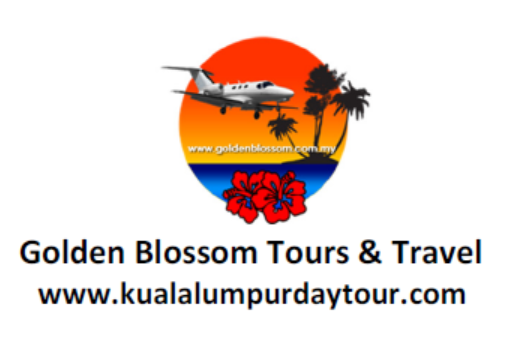 Please tick appropriate boxes    	 Seller       	Buyer        Media                                                          Mr.            Ms.          Mrs. Please tick appropriate boxes    	 Seller       	Buyer        Media                                                          Mr.            Ms.          Mrs. Please tick appropriate boxes    	 Seller       	Buyer        Media                                                          Mr.            Ms.          Mrs. Please tick appropriate boxes    	 Seller       	Buyer        Media                                                          Mr.            Ms.          Mrs. First Name: _________________________                       First Name: _________________________                       Surname: _________________________ Surname: _________________________ Company: __________________________                       Company: __________________________                       E-Mail: ___________________________   E-Mail: ___________________________   Address: ___________________________ Address: ___________________________ Mobile Phone: (in case of emergency only):______________________ Mobile Phone: (in case of emergency only):______________________ Address: ___________________________ Address: ___________________________ Country: _________________________ Country: _________________________ Departure date:   ______________________ Flight no. and departure time from Langkawi Airport:  Flight no. and departure time from KLIA Airport:Ferry no. and departure time from Langkawi:  Hotel in Langkawi: ___________________________________________________________________________________ Hotel in Langkawi: ___________________________________________________________________________________ Hotel in Langkawi: ___________________________________________________________________________________ Hotel in Langkawi: ___________________________________________________________________________________ Accompanying Person     	 Yes    	 No    (If Yes: Name:___________________________________ ) Accompanying Person     	 Yes    	 No    (If Yes: Name:___________________________________ ) Accompanying Person     	 Yes    	 No    (If Yes: Name:___________________________________ ) Accompanying Person     	 Yes    	 No    (If Yes: Name:___________________________________ ) Vegetarian meal request: Please tick if “Yes” (       ) Vegetarian meal request: Please tick if “Yes” (       ) Vegetarian meal request: Please tick if “Yes” (       ) Vegetarian meal request: Please tick if “Yes” (       ) All tours start on September 15th ,2018 (Saturday)All tours start on September 15th ,2018 (Saturday)Tour Option by Golden Blossom Tours and Travel Sdn Bhd Tour Option by Golden Blossom Tours and Travel Sdn Bhd Tour Option by Golden Blossom Tours and Travel Sdn Bhd Tour Option by Golden Blossom Tours and Travel Sdn Bhd   Tour 1: 3 Days 2 Nights “Pearl Of The Orient” Penang Island  Tour 1: 3 Days 2 Nights “Pearl Of The Orient” Penang IslandSend your tour booking form toMs Michelle LauEmail: info@goldenblossom.com.myPhone: +603-21661698 / +6012-6621011Website: www.kualalumpurdaytour.comSend your tour booking form toMs Michelle LauEmail: info@goldenblossom.com.myPhone: +603-21661698 / +6012-6621011Website: www.kualalumpurdaytour.com       Tour 2: 3 Days 2 Nights Kuala Lumpur & Putrajaya Garden City        Tour 2: 3 Days 2 Nights Kuala Lumpur & Putrajaya Garden City Send your tour booking form toMs Michelle LauEmail: info@goldenblossom.com.myPhone: +603-21661698 / +6012-6621011Website: www.kualalumpurdaytour.comSend your tour booking form toMs Michelle LauEmail: info@goldenblossom.com.myPhone: +603-21661698 / +6012-6621011Website: www.kualalumpurdaytour.com       Tour 3: 3 Days 2 Nights Kuala Lumpur & Historical Malacca Tour       Tour 3: 3 Days 2 Nights Kuala Lumpur & Historical Malacca TourSend your tour booking form toMs Michelle LauEmail: info@goldenblossom.com.myPhone: +603-21661698 / +6012-6621011Website: www.kualalumpurdaytour.comSend your tour booking form toMs Michelle LauEmail: info@goldenblossom.com.myPhone: +603-21661698 / +6012-6621011Website: www.kualalumpurdaytour.com  Tour 4: 4 Days 3 Nights Kuching Sarawak (Borneo)  Tour 4: 4 Days 3 Nights Kuching Sarawak (Borneo)Send your tour booking form toMs Michelle LauEmail: info@goldenblossom.com.myPhone: +603-21661698 / +6012-6621011Website: www.kualalumpurdaytour.comSend your tour booking form toMs Michelle LauEmail: info@goldenblossom.com.myPhone: +603-21661698 / +6012-6621011Website: www.kualalumpurdaytour.com  Tour 5: 4 Days 3 Nights Kota Kinabalu (Borneo Sabah)      Tour 5: 4 Days 3 Nights Kota Kinabalu (Borneo Sabah)    Send your tour booking form toMs Michelle LauEmail: info@goldenblossom.com.myPhone: +603-21661698 / +6012-6621011Website: www.kualalumpurdaytour.comSend your tour booking form toMs Michelle LauEmail: info@goldenblossom.com.myPhone: +603-21661698 / +6012-6621011Website: www.kualalumpurdaytour.com